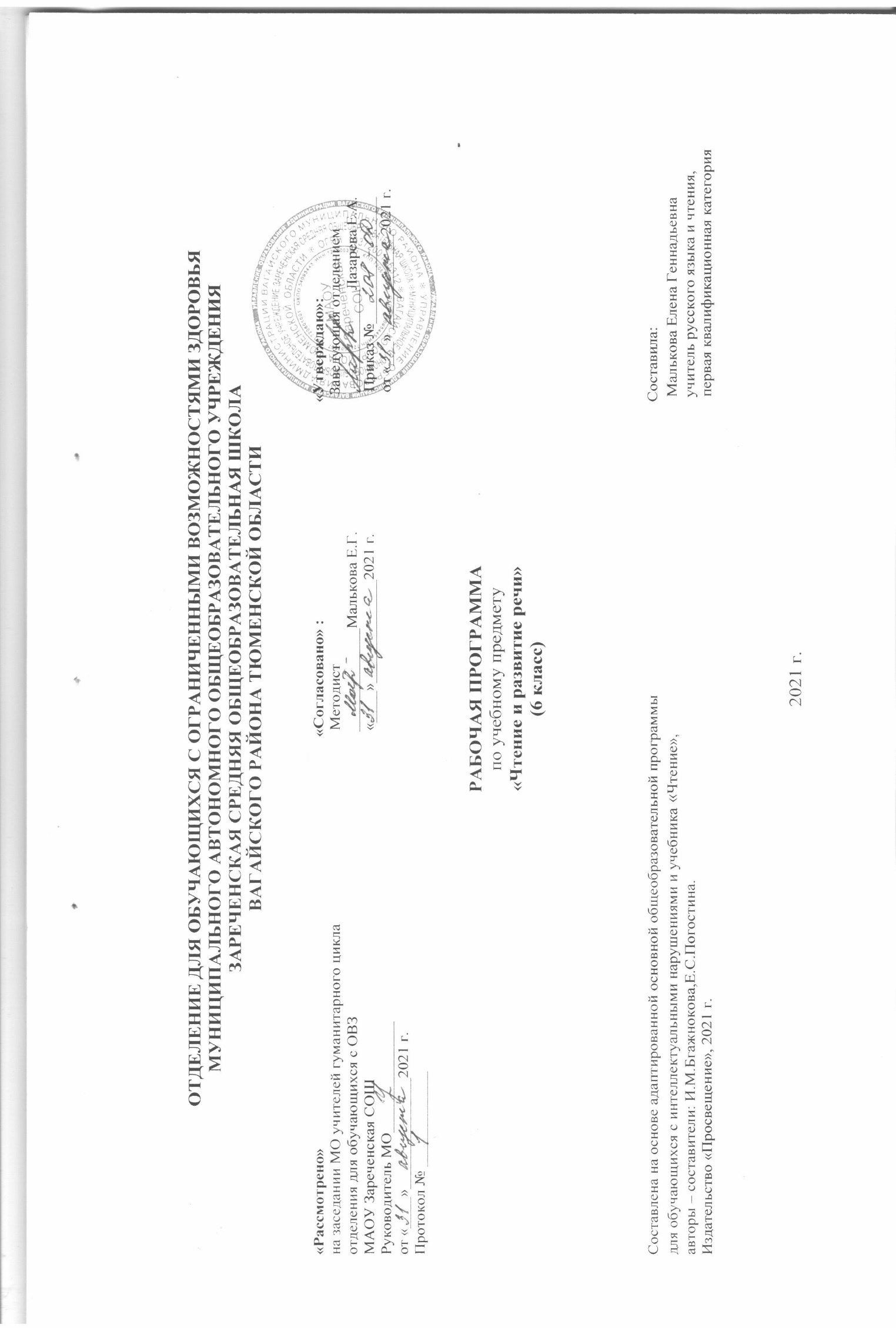 Пояснительная запискаАдаптированная рабочая программа по учебному предмету «Чтение и развитие речи» 6 класс ФГОС образования обучающихся с интеллектуальными нарушениями разработана на основании следующих нормативно – правовых документов:1.   Федеральный закон "Об образовании в Российской Федерации" от 29.12.2012 N 273-ФЗ.2. Приказ Министерства образования и науки Российской Федерации от 19.12.2014 № 1599 "Об утверждении федерального государственного образовательного стандарта образования обучающихся с умственной отсталостью (интеллектуальными нарушениями)".3.  Учебный план отделения для обучающихся с ОВЗ МАОУ Зареченская СОШ.4.  Адаптированная образовательная программа отделения для обучающихся с ОВЗ МАОУ Зареченская СОШ.Чтение является учебным предметом образовательной области «Язык и речевая практика» в АООП. Его направленность на социализацию личности умственно отсталого обучающегося, на коррекцию и развитие речемыслительных способностей детей, на формирование эмоционального отношения к действительности и нравственных позиций поведения, соответствует требованиям ФГОС к образованию обучающихся данной категории.Цель рабочей программы -   развитие коммуникативно-речевых навыков и коррекция недостатков мыслительной деятельности.Рабочая программа по чтению в 6 классе   нацелена на решение следующих задач:-дальнейшее совершенствование техники чтения (правильности и беглости чтения);-развитие навыков интонационно правильного оформления предложений (тон, громкость чтения, логические ударения)-коррекцию недостатков речевой и мыслительной деятельности;-воспитание интереса к урокам чтения и к чтению как процессу;-формирование положительных нравственных качеств личности; - развитие навыка самоконтроля и самооценки.В программе   по чтению для обучающихся с умственной отсталостью обозначены   два уровня овладения предметными результатами: минимальный и достаточный. Минимальный уровень является обязательным для большинства обучающихся с умственной отсталостью. Отсутствие достижения этого уровня по чтению в 6 классе не является препятствием к продолжению образования по данному варианту программы. Работа обучающихся на уроках чтения в 6 классе оценивается по традиционной 5-бальной системе отметок.  Оценка достижения обучающимися с умственной отсталостью (интеллектуальными нарушениями) предметных результатов осуществляется на принципах индивидуального и дифференцированного подходов. Основной формой организации процесса обучения чтению является урок. Фронтальная форма работы на уроке применяется, когда все обучающиеся одновременно всем классом выполняют общее для всех задание, обсуждают, сравнивают и обобщают результат. Педагог взаимодействует со всеми обучающимися класса, общается фронтально в ходе своей беседы, рассказа, объяснения, показа, тем самым вовлекая обучающихся в обсуждение предложенных вопросов и высказывание личных мнений.Групповая форма применяется в процессе закрепления и обобщения, а также на этапе  изучения нового материала. Однородная  групповая работа подразумевает- выполнение небольшими группами обучающихся, одинакового для всех задания. А дифференцированная - выполнение различных заданий,  разными группами.Парная форма работы подразумевает совместную деятельность двух обучающихся.Индивидуальная форма организации деятельности обучающихся подразумевает самостоятельное выполнение заданий, а так же индивидуальную помощь педагога обучающемуся для успешного решения дидактических задач разной сложности.Программа учитывает особенности познавательной деятельности учащихся, способствует их умственному развитию. Программа учитывает особенности познавательной деятельности детей с ограниченными возможностями здоровья. Она направлены на разностороннее развитие личности учащихся, способствует их умственному развитию, обеспечивает гражданское, нравственное, трудовое, эстетическое и физическое воспитание. Программа содержат материал, помогающий учащимся достичь того уровня общеобразовательных знаний и умений, который необходим им для социальной адаптации.В программе принцип коррекционной направленности обучения является ведущим. В ней конкретизированы пути и средства исправления недостатков общего, речевого, физического развития и нравственного воспитания детей с ограниченными возможностями здоровья в процессе овладения каждым учебным предметом. Особое внимание обращено на коррекцию имеющихся у отдельных учащихся специфических нарушений, на коррекцию всей личности в целом.Рабочая программа по чтению представляет собой целостный документ, включающий шесть разделов: пояснительную записку; требования к уровню подготовки учащихся; календарно-тематическое планирование; содержание программы учебного предмета; перечень учебно-методических средств обучения.Обучение детей с ограниченными возможностями здоровья носит воспитывающий характер. Аномальное состояние ребенка затрудняет решение задач воспитания, но не снимает их. При отборе программного учебного материала учтена необходимость формирования таких черт характера и всей личности в целом, которые помогут выпускникам стать полезными членами общества.Программа по чтению так же, как и программа по грамматике и правописанию, построена на коммуникативно-речевом подходе к обучению. По мнению многих психологов и методистов, чтение как вид речевой деятельности является одним из значимых способов коммуникации. В связи с этим придается большое значение работе с авторским словом (воображаемый диалог с автором), развитию умения не только отвечать на вопросы, но и ставить вопросы к тексту, участвовать в чтении по ролям и драматизации, добиваясь естественного общения, а также пересказывать текст полно, кратко, выборочно, от лица различных героев произведения, активно используя лексику и образные выражения текста. С учетом того, что подростковый период характеризуется более осознанным восприятием социальных связей и отношений, программа по чтению предусматривает комплексное решение задач нравственно-эстетического и гражданского воспитания школьников на основе произведений художественной литературы. Их содержание позволяет учащимся осваивать эталоны нравственного поведения человека в обществе.В 6  классе продолжается работа по объяснительному чтению как продолжение предыдущего этапа, поэтому в программе используется тематический принцип подбора литературного материала. В сравнении с содержанием программы младших классов, рекомендуемые произведения становятся более объемными, тематически и жанрово более обогащенными, что создает предпосылки для межпредметных связей, расширения социального опыта учащихся.В методике преподавания чтения определены задачи обучения предмету:1. Научить школьников правильно и осмысленно читать доступный их пониманию текст.2. Совершенствовать технику чтения, формировать навыки беглого чтения.3. Повысить уровень общего развития учащихся.4. Расширять возможности в осознании читаемого материала.5. Учить последовательно, грамотно и достаточно самостоятельно излагать свои мысли в устной форме.6. Уточнение, обогащение и активизация словарного запаса.7. Коррекция недостатков и развитие диалогической и монологической форм устной речи.8. Развивать нравственные качества школьников.Ввиду психологических особенностей детей с нарушением познавательной деятельности, с целью усиления практической направленности обучения проводится коррекционная работа, которая включает следующие направления.Совершенствование движений и сенсомоторного развития: развитие мелкой моторики и пальцев рук; развитие артикуляционной моторики.Коррекция отдельных сторон психической деятельности: коррекция – развитие восприятия, представлений, ощущений; коррекция – развитие памяти; коррекция – развитие внимания; формирование обобщенных представлений о свойствах предметов (цвет, форма, величина); развитие пространственных представлений и ориентации; развитие представлений о времени.Развитие различных видов мышления: развитие наглядно-образного мышления; развитие словесно-логического мышления (умение видеть и устанавливать логические связи между предметами, явлениями и событиями).Развитие основных мыслительных операций: развитие умения сравнивать, анализировать; развитие умения выделять сходство и различие понятий; умение работать по словесной и письменной инструкциям, алгоритму; умение планировать деятельность.Коррекция нарушений в развитии эмоционально-личностной сферы: развитие инициативности, стремления доводить начатое дело до конца; формирование умения преодолевать трудности; воспитание самостоятельности принятия решения; формирование адекватности чувств; формирование устойчивой и адекватной самооценки; формирование умения анализировать свою деятельность; воспитание правильного отношения к критике.Коррекция – развитие речи: развитие фонематического восприятия; коррекция нарушений устной речи; коррекция монологической речи; коррекция диалогической речи; развитие лексико-грамматических средств языка.Основные требования к знаниям и умениям учащихсяУчащиеся должны уметь:читать вслух осознанно, правильно, выразительно; читать «про себя»; выделять главную мысль произведения; определять основные черты характера действующих лиц; пересказывать текст по плану полно и выборочно.Учащиеся должны знать:наизусть 8-10 стихотворений.2.Общая характеристика учебного предмета.Чтение как учебный предмет является ведущим, так как от его усвоения во многом зависит успешность всего школьного обучения.  Его направленность на социализацию личности умственно отсталого обучающегося, на коррекцию и развитие речемыслительных способностей, на формирование эмоционального отношения к действительности и нравственных позиций поведения, позволяет решать задачи формирования жизненных компетенций, обучающихся с умственной отсталостью, в соответствии с требованиями ФГОС. Для чтения в 6 классе подобраны доступные для обучающихся произведения, представляющие разные области словесно-литературного творчества: фольклор, произведения русской классической и современной литературы, а также произведения зарубежных авторов или отрывки из этих произведений.  В связи с тем, что принцип размещения художественных произведений в учебной книге для 6 класса (авторы И.М. Бгажнокоав, Е.С. Погостина) имеет оригинальную структуру по сравнению с другими учебниками этапа объяснительного чтения, учитель может изменить порядок изучения художественных произведений, скомпоновав их по 9 тематическим разделам. «Устное народное творчество»«Люблю природу русскую»«О далёком прошлом России»«Животные в нашем доме»«Будь человеком, человек!»«Они прославили Россию»«Смешное и весёлое» «Вечный свет подвига»«Писатели мира - детям»В 6 классе продолжается    работа по формированию правильного, сознательного, беглого и выразительного чтения. Продолжается последовательная работа по овладению учащимися навыками синтетического чтения: от чтения целым словом к плавному чтению отдельными словосочетаниями и предложениями. Кроме совершенствования техники чтения и понимания содержания художественного произведения уделяется большое внимание развитию речи учащихся и их мышлению. Обучающиеся учатся отвечать на поставленные вопросы; полно, правильно и последовательно передавать содержание прочитанного, кратко пересказывать основные события, изложенные в произведении; называть главных и второстепенных героев, давать им характеристику, адекватно оценивать их действия и поступки; устанавливать несложные причинно-следственные связи и отношения; делать выводы, обобщения. Особое внимание уделяется выразительному чтению произведений с опорой на авторские ремарки. Ведётся коллективная отработка логических ударений, синтаксических пауз, тона голоса и темпа речи. Отрабатывается умение правильно интонировать конец предложения, на основе различительных знаков препинания, используя интонацию перечисления при однородных членах предложения.В 6 классе продолжается работа по объяснительному чтению художественных произведений, поэтому используется тематический принцип подбора литературного материала. Тексты подобраны в соответствии с конкретной тематикой, освещающей жизнь детей и взрослых, их поступки, дела, сезонные изменения в природе и т.п. К разбору произведений привлекаются знания учащихся по истории России. В круг чтения включены произведения, представляющие разные области словесно-литературного творчества: фольклор, произведения русской классической и современной литературы, а также произведения зарубежных авторов или отрывки из этих произведений. Наряду с изучением художественной литературы, ученики знакомятся с произведениями, посвященными природе, историческим деятелям и событиям. Усвоенное содержание произведений позволяет ученикам понять и усвоить принципы нравственного поведения в обществе.    Кроме того, формируется умение самоконтроля и самооценки.  Учащиеся отрабатывают умения:-сознательного, правильного, беглого, выразительного чтение вслух в соответствии с нормами литературного произношения; чтению «про себя»;- учатся выделять главную  мысль произведения и его частей, определять основные  черты  характера действующих лиц; -осуществлять разбор содержания читаемого с помощью вопросов учителя; -находить  непонятные слова;  осуществлять подбор слов со сходными и противоположными значениями; объяснять  с помощью учителя слова, данные в переносном значении  и образные выражения, характеризующих поступки героев, картины природы;-делить  текст на части, составлять  под руководством учителя простой  план, в некоторых случаях  с использованием  слов самого текста;- определять основные черты характера действующих лиц;-выполнять полный или выборочный  пересказ  прочитанного по составленному плану; -выполнять самостоятельное чтение с различными заданиями: подготовиться к выразительному чтению, выделить отдельные места по вопросам, подготовить пересказ;-заучивать  наизусть стихотворения.Значительное место в программе отводится формированию внимания к авторскому слову: выделение и объяснение непонятных слов (с помощью учителя), нахождение слов и предложений характеризующих события  и героев. Выбор и объяснение образных слов и выражений (с помощью учителя, с опорой на наглядный материал).   Отрабатывается умение определять отношение автора к своим героям и событиям (с помощью учителя).    В процессе обучения чтению в 6 классе ведётся работа с иллюстративным материалом как одним из эффективных средств формирования познавательной деятельности обучающихся и коррекции недостатков их развития.На уроках чтения осуществляется контроль за навыками чтения:- ежедневный (на каждом уроке в процессе индивидуальной и фронтальной работы); - текущий (в конце изучения каждого раздела на уроках по темам «Обобщение к разделу»; - итоговый (в конце каждой четверти, года в виде контрольного чтения). Уроки контрольного чтения позволяют проверить и закрепить технику и навыки   чтения обучающихся. Такие уроки   чтения проводятся на основе упражнений в чтении и анализе доступных текстов, понимании прочитанного путём ответов на вопросы по содержанию, а так же пересказ прочитанных текстов.Особое внимание в программе уделяется внеклассному   чтению, которое ставит задачу формирования читательской самостоятельности учащихся, развитию интереса к детским книгам и разнообразным жанрам (сказки, рассказы, стихи). На уроках внеклассного чтения формируется умение: самостоятельного чтения доступных по содержанию детских книг русских и зарубежных писателей; умение отвечать на вопросы по содержанию прочитанного; правильно называть заглавия произведения и его автора; ориентировка в книге по оглавлению; умение вести  дневник внеклассного чтения, а так же работать с уголком внеклассного чтения.3. Описание места учебного предмета в учебном плане Предмет «Чтение» входит в образовательную область «Язык и речевая практика» обязательной части учебного плана в соответствии с федеральным государственным образовательным стандартом для обучающихся с умственной отсталостью (интеллектуальными нарушениями) и изучается на всех этапах обучения с 5 по 9 класс. В соответствии с планом АООП и годовым календарным графиком данная программа для обучающихся 6 класса  рассчитана на 136 часов    в год  (4 часа в неделю). 4. Личностные и предметные результаты освоения предметаПрограмма обеспечивает достижение учащимися следующих личностных результатов:-  осознание себя как гражданина России; формирование чувства гордости за свою Родину; - формирование уважительного отношения к иному мнению, истории и культуре других народов;-  владение навыками коммуникации и принятыми нормами социального взаимодействия;- способность к осмыслению социального окружения, своего места в нём, принятие соответствующих возрасту ценностей и социальных ролей;- принятие и освоение социальной роли обучающегося, формирование и развитие социально значимых мотивов учебной деятельности;- развитие навыков сотрудничества с взрослыми и сверстниками в разных социальных ситуациях; - формирование эстетических потребностей, ценностей и чувств;- развитие этических чувств, доброжелательности и эмоционально - нравственной отзывчивости, понимания и сопереживания чувствам других людей;Предметные результаты.К концу обучения в 6   классе учащиеся должны уметь:  Минимальный уровень-читать вслух правильно, целым словом, трудные слова- по слогам, соблюдая синтаксические паузы, интонацию конца предложения в зависимости от знаков препинания; -читать про себя проанализированный заранее текст, выполняя несложные задания учителя;-отвечать на вопросы учителя;-пересказывать фрагменты текста, несложные по содержанию;-оценивать поступки героев (с помощью учителя);-заучивать стихотворения наизусть (объем текста с учетом индивидуальных особенностей учащихся);-участвовать в уроках внеклассного чтения, выполняя посильные задания по прочитанным текстам.Достаточный уровень:-  читать доступные тексты вслух осознанно, правильно, выразительно, с переходом на беглое чтение (словосочетаниями), в трудных случаях - целым словом;- читать про себя, выполняя различные задания к проанализированному тексту;- делить текст части под руководством учителя;- пересказывать текст (полностью или частично) по плану, используя опорные слова;-определять мотивы поступков героев, выражать своё  отношение к ним;- выделять в тексте незнакомые слова (с помощью учителя) ;- выучить наизусть 8-10 стихотворений;  -читать внеклассную литературу под контролем учителя или воспитателя;Программа обеспечивает достижение учащимися 6 класса базовых учебных действий:Личностные учебные действия:развивать  нравственные качества, регулирующие моральное поведение (чувство сострадания, сопереживания, вины, стыда и т.п.); развитие чувства прекрасного и эстетических чувств на основе знакомства с произведениями литературы;понимать  учебную задачу, поставленную учителем, и уметь её выполнять;развивать способность учитывать выделенные учителем в учебном материале ориентиры действия;уметь  адекватно оценивать правильность выполнения  своего действия и уметь вносить  по ходу его реализации, так и в конце действия необходимые коррективы;уметь строить сообщение в устной форме;уметь строить рассуждения в форме связи простых суждений об объекте;уметь формулировать собственное мнение;уметь задавать вопросы, необходимые для организации собственной деятельности и сотрудничества с партнёром;уметь оценивать поступки героев художественных произведений;уметь адекватно использовать речь  для планирования и регуляции своей деятельности. 2.  Коммуникативные учебные действиявступать в контакт и работать в коллективе (учитель –ученик, ученик –ученик, ученик –класс, учитель-класс);использовать принятые ритуалы социального взаимодействия с одноклассниками и учителем;обращаться за помощью и принимать помощь; слушать и понимать инструкцию к учебному заданию в разных видах деятельности;сотрудничать с взрослыми и сверстниками в разных социальных ситуациях; доброжелательно относиться, сопереживать, конструктивно взаимодействовать с людьми;договариваться и изменять свое поведение с учетом поведения других участников спорной ситуации.3.  Регулятивные учебные действия:входить и выходить из учебного помещения со звонком;ориентироваться в пространстве класса (зала, учебного помещения);пользоваться учебной мебелью;адекватно использовать ритуалы школьного поведения (поднимать руку, вставать и выходить из-за парты и т.д.);работать с учебными принадлежностями и организовывать рабочее место;принимать цели и произвольно включаться в деятельность, следовать предложенному плану и работать в общем темпе;активно участвовать в деятельности, контролировать и оценивать свои действия и действия одноклассников;4.  Познавательные учебные действияуметь осознанно и правильно читать вслух текст целыми словами;соблюдать при чтении паузы между предложениями;соблюдать при чтении интонационное оформление предложений(тон, громкость чтения, логические ударения);отвечать на вопросы по содержанию прочитанного текста;уметь осуществлять самостоятельно и с опорой на план, схему, иллюстрации, рисунки, драматизацию и т.п. различные виды пересказов (полный, выборочный, по ролям)выделять главную мысль произведения;участвовать в беседе;делить текст по данным заглавиям на законченные по смыслу части;выделять главных действующих лиц, давать оценку их поступкам;заучивать стихотворение наизусть;читать доступные детские книги из школьной (домашней) библиотеке.5.Содержание учебного предметаСодержание учебного предмета «Чтение» включает следующие разделы:«Устное народное творчество»«Люблю природу русскую»«О далёком прошлом России»«Животные в нашем доме»«Будь человеком, человек!»«Они прославили Россию»«Смешное и весёлое» «Вечный свет подвига»«Писатели мира – детям»1.Устное народное творчество. Загадки, пословицы, небылицы (особый мир игры- игра мыслей, столкновение мира обычного и потешного). Народные и литературные сказки. Мир добра и зла. «Илья Муромец и Соловей-разбойник» (отрывок из былины).Знакомство с произведениями различных форм устного народного творчества происходит на протяжении всего учебного года, обучающиеся работают с пословицами и поговорками при изучении  разнообразных произведений, сказок, былин.2. Люблю  природу русскую.  В. Бианки «Сентябрь», Н. Бунин «Лес, точно терем расписной», И. Тургенев «Осенний день в березовой роще» (отрывок), В. Бианки «Октябрь», В. Бианки «Ноябрь», В. Бианки «Декабрь»,  А. Никитин «Встреча зимы», А. Дорохов «Теплый снег», А. Пушкин «Вот север,  тучи нагоняя…», В. Бианки «Январь», И. Никитин  «Весело сияет месяц…», И. Суриков  «Белый снег пушистый», , С. Смирнов «Первые приметы», В. Бианки «Март», По В. Пескову «Весна идет», М. Пришвин «Жаркий час»,  Г. Скребицкий «Весенняя песня»,  В. Жуковский «Жаворонок»,  А. Толстой «Детство Никиты»,   А. Твардовский «Как после мартовских метелей», А. Плещеев «И вот шатер свой голубой…», В. Бианки «Апрель», В. Набоков «Дождь пролетел и сгорел на лету…», В. Бианки «Май», В. Астафьев «Зорькина песня» (Глава из повести «последний поклон»), Н. Рыленков «Нынче ветер, как мальчишка, весел…».   Рассказы и стихотворения о природе в разные времена года, о красоте родной земли, об открытиях человека, умеющего   всматриваться в окружающий мир. Светские и православные праздники в связи с разными временами года.   Формирование внимания  к авторскому слову: выделение и объяснение непонятных слов (с помощью учителя), нахождение характеризующих события, героев слов и предложений. Развитие умения принимать участие в беседе о природе с опорой на текст рассказа или стихотворения, а так же собственный опыт и впечатления. Формирование эмоционально-ценностного отношения к произведениям русских писателей и поэтов о родной природе.                                                                                                                          3. О далеком прошлом России. По В. Пескову «Отечество», М. Ножкин «Россия», М. Пришвин «Моя Родина», Ф. Глинка «Москва» (В сокращении), По С. Алексееву «Без Нарвы не видать моря»,  По С. Алексееву «На берегу Невы»Рассказы, стихи. Научно-популярные статьи о далеком прошлом, о нашем времени из истории России.    Знакомство с разными видами произведений  о прошлом нашего народа. Формирование внимания  к авторскому слову: выделение и объяснение непонятных слов (с помощью учителя), нахождение характеризующих события, героев слов и предложений. Выявление и объяснение образных слов и выражений (с помощью учителя с опорой на наглядный материал). Формирование умения определять отношение автора к своим героям и событиям (с помощью учителя). Соотнесение содержания произведения с фактами из истории страны. Формирование эмоционально-ценностного отношения к произведениям русских писателей и поэтов о героических подвигах нашего народа. Выявление и анализ нравственного аспекта поступков героев.   4.Животные в нашем доме. Ю. Качаев «Грабитель», К. Паустовский «Заячьи лапы», Е. Носов «Хитрюга», По В. Астафьеву «Злодейка», По Е. Барониной «Рассказы про зверей».Рассказы, стихи, сказки о жизни животных. Отношение человека к животному миру как показатель его нравственных черт.   Формирование внимания  к авторскому слову: выделение и объяснение непонятных слов (с помощью учителя), нахождение характеризующих события, героев слов и предложений. Участие в беседе о животных с опорой на текст рассказа или стихотворения, а так же собственный опыт и впечатления. Формирование эмоционально-ценностного отношения к произведениям русских писателей и поэтов о животных. Выявление и анализ нравственного аспекта поступков героев по отношению к животным.5. Будь человеком , человек!.  Б. Житков  «Белый домик», А. Белорусец «Звонкие ключи»,  С. Михалков «Будь человеком», Е. Пермяк «Тайна цены», «Здравствуйте!» Перевод Д. Гальпериной, Ю. Дмитриев «Таинственный ночной гость», Ю. Рытхэу «Пурга»К. Паустовский «Стальное колечко» (Сказка), В. Медведев «Звездолет Брунька», По К. Паустовскому «Корзина с еловыми шишками». Рассказы и стихи , раскрывающие восприятие мира в детстве, осмысление  мира и своего места в нем. Произведения раскрывающие отношение человека к происходящим событиям и поступкам людей, раскрывающие нравственные черты характера.6. Они прославили Россию. По С. Алексееву Рассказы о русском подвиге. «Медаль», «Гришенька», Великодушный русский воин. По Е. Холмогоровой. «Серебряный лебедь», «Боевое крещение», «День рождения Наполеона»,  «В дни спокойные», Д. Хармс «Пушкин».Рассказы, стихи, научно-популярные статьи, содержащие сведения о жизнивеликих людей прошлого и настоящего России. Знакомство с разными видами произведений  о прошлом нашего народа. Формирование внимания  к авторскому слову: выделение и объяснение непонятных слов (с помощью учителя), нахождение характеризующих события, героев слов и предложений. Выявление и объяснение образных слов и выражений (с помощью учителя с опорой на наглядный материал). Формирование умения определять отношение автора к своим героям и событиям (с помощью учителя). Соотнесение содержания произведения с фактами из истории страны. Формирование эмоционально-ценностного отношения к произведениям русских писателей и поэтов о героических подвигах нашего народа. Выявление и анализ нравственного аспекта поступков героев.    7. Смешное и веселое. Б. Заходер «Петя мечтает», По Д. Биссету «Слон и муравей» (сказка).. Кузнечик Денди (сказка), По Н. Носову «Как Незнайка стихи сочинял», В. Драгунский «Кот в сапогах», Д. Хармс «Заяц и еж».Юмористические произведения разных жанров.   8. Вечный свет подвига.  М. Дудин. Наши песни спеты на войне. (В сокращении). Вн. чтение «Подвиг детей во время Великой отечественной войны» Художественные произведения о подвигах защитников Отечества в прошлом и настоящем.Формирование умения определять отношение автора к своим героям и событиям . Соотнесение содержания произведения с фактами из истории страны. Формирование эмоционально-ценностного отношения к произведениям русских писателей и поэтов о героических подвигах нашего народа. Выявление и анализ нравственного аспекта поступков героев. 9. Писатели мира – детям.  Дж. Родари «Как один мальчик играл с палкой» Дж. Родари. «Пуговкин домик», По Х.К. Андерсену «Снежная королева», По Р. Киплингу «Рикки-Тиккки-Тави», По А. де Сент-Экзюпери «Маленький принц».   Художественные произведения зарубежных авторов различных жанров. Знакомство с разными видами сказок и рассказов зарубежных писателей. Формирование умения определять жанр произведения  и  приводить примеры  (в соответствии с классификацией). Формирование внимания  к авторскому слову: выделение и объяснение непонятных слов (с помощью учителя), нахождение характеризующих события, героев слов и предложений. Выявление и объяснение образных слов и выражений (с помощью учителя с опорой на наглядный материал). Формирование умения определять отношение автора к своим героям и событиям (с помощью учителя). Оценка и сравнение  нравственного аспекта поступков персонажей.6. Календарно – тематическое планирование   6.  Описание учебно-методического и материально-технического обеспечения образовательной деятельностиУчебник: Чтение. Авторы– составители:И.М. Бгажнокова, Е.С. Погостина, Издательство «Просвещение», 2021 г.В кабинете используется ТСО: компьютер, проектор (технические средства установлены согласно СанПиН 2.4.2.2821.)Для подбора учебной мебели соответственно росту обучающихся производится ее цветовая маркировка (согласно СанПиН 2.4.2.2821-10 п.5.4)№Тема урокаЧасыДата проведенияДата проведения№Тема урокаЧасыПланФакт1По В. Пескову «Отечество»102.09.20192М. Ножкин «Россия»105.09.20193М. Пришвин «Моя Родина»106.09.20194В. Бианки «Сентябрь»109.09.20195И. Бунин «Лес, точно терем расписной…»112.09.20196Ю. Качаев «Грабитель».113.09.20197Б. Житков «Белый домик»116.09.20198А. Белорусец «Звонкие ключи»119.09.20199К. Паустовский Заячьи лапы»120.09.201910К. Паустовский Заячьи лапы»123.09.201911Внеклассное чтение126.09.201912Экскурсия в природу127.09.201913И. Тургенев «Осенний день в берёзовой роще»130.09.201914Н. Носов «Хитрюга»104.10.201915В. Бианки «Октябрь»105.10.201916Сочинение «Осень в родном крае»107.10.201917С. Михалков «Будь человеком»110.10.201918Составление рассказа «Мои друзья в природе»111.10.201919Б. Заходер «Петя мечтает»114.10.201920Проверка техники  чтения117.10.201921Внеклассное чтение118.10.201922По Д. Биссету  «Слон и Муравей»121.10.201923По Д. Биссету «Кузнечик Денди»124.10.201924ДЖ. Родари «Как один мальчик играл с палкой»125.10.201925Дж. Родари «Пуговкин домик»107.11.201926Илья Муромец и Соловей- разбойник»108.11201927Ф. Глинка «Москва»111.11.201928В. Бианки «Ноябрь»114.11.201929По С. Алексееву «Без Нарвы не видать моря. На берегу Невы»115.11.201930По С. Алексееву Рассказы о русском подвиге.118.11.201931По Е. Холмогоровой «Великодушный русский воин»121.11.201932По Е. Холмогоровой «Великодушный русский воин»122.11.201933По Н. Носову «Как Незнайка сочинял стихи»125.11.201934Внеклассное чтение128.11.201935Е. Пермяк «Тайна цены»129.11.201936«Здравствуйте!».  Перевод  с польского Д. Гальпериной102.12.20193В. Бианки «Декабрь». Е. Благинина Новогодние загадки105.12.201938А. Никитин «Встреча зимы»106.12.201939А. Дорохов «Тёплый хлеб»109.12.201940А. Пушкин «Вот север, тучи нагоняя…»112.12.201941Д. Хармс «Пушкин»113.12.201942Внеклассное чтение116.12.201943В Бианки «Январь»119.12.201944Х. К. Андерсен «Ель»120.12.201945Х. К. Андерсен «Ель»123.12.201946Проверка техники чтения126.12.201947 А. П. Чехов «Ванька»127.12.201948И. Никитин «Весело сияет месяц над селом…»116.01.202049И. Суриков «Белый снег пушистый в воздухе кружится…»117.01.202050М. Зощенко  «Лёля и Минька»120.01.202051По Ю. Рытхэу «Пурга»123.01.202052Ю. Дмитриев «Таинственный ночной гость»124.01.202053В. Бианки  «Февраль»127.01.202054С. Маршак   «Двенадцать месяцев»130.01.202055С. Маршак   «Двенадцать месяцев»131.01.20206Внеклассное чтение103.02.202057По Х. К. Андерсену «Снежная королева»106.02.202058По Х. К. Андерсену «Снежная королева»107.02.202059По Х. К. Андерсену «Снежная королева»110.02.202060По Х. К. Андерсену «Снежная королева»113.02.202061По Х. К. Андерсену «Снежная королева»114.02.202062С. Смирнов « Первые приметы»117.02.202063Составление рассказа «Моё любимое время года»120.02.202064В. Бианки «Март»121.02.202065О С. Пескову  «Весна идёт»127.02.202066Составление рассказа по картине128.02.202067Внеклассное чтение102.03.202068М. Пришвин «Жаркий час»105.03.202069Г. Скребицкий «Весенняя песня»106.03.202070В. Жуковский «Жаворонок»112.03.202071А.Толстой «Детство Никиты»113.03.202072Проверка техники чтения116.03.202073А. Плещеев « И вот шатёр свой голубой…»119.03.202074В. Бианки «Апрель»120.03.202075Составление рассказа по картине130.03.202076А. Твардовский «Как после мартовских метелей…»102.04.202077Внеклассное чтение103.04.202078К. Паустовский «Стальное колечко»106.04.202079К. Паустовский «Стальное колечко»109.04.202080По. Ф. Астафьеву «Злодейка»110.04.202081По Е. Барониной  Рассказы про зверей113.04.202082В. Драгунский «Кот в сапогах».116.04.202083Д. Хармс «Заяц и Ёж»117.04.202084И. Крылов  «Зеркало и Обезьяна»120.04.202085Внеклассное чтение123.04.202086По Р. Киплингу  «Рикки – Тики –Тави»124.04.202087По Р. Киплингу  «Рикки – Тики –Тави»127.04.202088По Р. Киплингу  «Рикки – Тики –Тави»130.04.202089По Р. Киплингу  «Рикки – Тики –Тави»107.05.202090По  Р. Киплингу  «Рикки – Тики –Тави»108.05.202091В. Набоков «Дождь пролетел и сгорел налету…»111.05.202092В. Бианки «Май»114.05.202093М. Дудин «Наши песни спеты на войне…»115.05.202094В. Медведев «Звездолёт « Брунька»118.05.202095По К. Паустовскому «Корзина с еловыми шишками»121.05.202096По А. де Сент – Экзюпери «Маленький принц»122.05.202097В. Астафьев «Зорькина песня»125.05.202098Проверка техники чтения128.05.202099Н. Рыленков «Нынче ветер, как мальчишка, весел…»129.05.502010Составление рассказа «Раннее утро»1101Внеклассное чтение1102Экскурсия в природу1